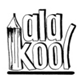 ALA PÕHIKOOLAla Põhikooli direktor Avaldus						          .............................................								(kuupäev) Palun minu laps ………………………………………. ( ............. klass ) vastu võtta Ala Põhikooli õpilaskodu õpilaste nimekirja. Lugupidamisega …………………………………..(Lapsevanema nimi ja allkiri) Olen tutvunud õpilaskodu päevakava ja töökorraldusega.………………………………………………………………………………………… (Lapsevanema allkiri ja kuupäev)